Automotive Technology 6th EditionChapter 110 – ABS Components and OperationLesson PlanCHAPTER SUMMARY: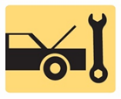 1. Antilock brake system, ABS parts involved, ABS channels, and nonintegral ABS2. ABS controller inputs and outputs and wheel speed sensors, and 3. Hydraulic modulator assembly and advanced ABS functions, _____________________________________________________________________________________OBJECTIVES: 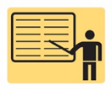 1. Explain the need for Antilock brake system (ABS). 2. Describe the operation, components, and system configurations of ABS. 3. Explain the operation of passive and active wheel speed sensors. 4. This chapter will help prepare for the Brakes (A5) ASE certification test content area “D” (Electronic Brake Control Systems: Antilock Brake System (ABS), Traction Control System (TCS), and Electronic Stability Control System (ESC) Diagnosis and Repair).____________________________________________________________________________________RESOURCES: (All resources may be found at http://www.jameshalderman.com) Internet access required to hyperlink.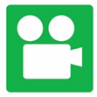 1. Task Sheet ASE (A5-G-1) P-1: Traction Control/Vehicle Stability2. Chapter PowerPoint 3. Chapter Crossword Puzzle and Word Search 4. Videos: (A5) Brakes Videos5. Animations: (A5) Brakes Animations____________________________________________________________________________________ACTIVITIES: 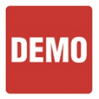 1. Task Sheet ASE (A5-G-1) P-1: Have students complete Traction Control/Vehicle Stability Task Sheet.         _____________________________________________________________________________________ASSIGNMENTS: 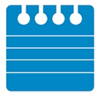 1. Chapter crossword and word search puzzles. 2. Complete end of chapter 10 question quiz. _____________________________________________________________________________________CLASS DISCUSSION: 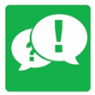 1. Review and group discussion chapter Frequently Asked Questions and Tech Tips sections. 2. Review and group discussion of the five (5) chapter Review Questions._____________________________________________________________________________________NOTES AND EVALUATION: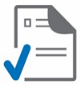 _____________________________________________________________________________________